Приложение 1 к регламенту работыадминистративной комиссии приадминистрации Воскресенскогомуниципального районаНижегородской области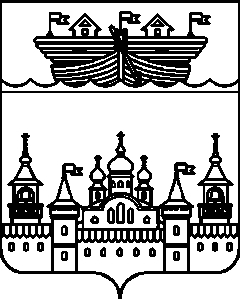 Административная комиссия при администрации Воскресенского муниципального района Нижегородской области606730 Нижегородская область, Воскресенский район, р.п. Воскресенское, пл. Ленина д.1 тел. (83163)92150, факс (83163)91644, эл. почта official@adm.vsk.nnov.ruПРОТОКОЛ № ___об административном правонарушении«___» __________20___ года                                          _____________________________________________ часов _____ минут                                                              (место составления протокола)(дата и время составления протокола)Руководствуясь Кодексом Российской Федерации об административных правонарушениях (далее – КоАП РФ), Кодексом Нижегородской области об административных правонарушениях (далее – КоАП Нижегородской области) мною, _____________________________________________________________________________________(фамилия, имя, отчество (последнее – при наличии), должность лица, составившего протокол)в присутствии/отсутствии законного представителя юридического лица, должностного, физического лица / законного представителя/, индивидуального предпринимателя ____________________________________________________________________________________,извещенного надлежащим образом уведомлением от «___» __________________ 20___ года посредством ____________________(уведомление вручено _____________ вх. № __ от «____» ______________ 20___ года), в соответствии со статьями 28.1, 28.2 КоАП РФ, статьёй 12.1, пунктом 2 части 1, пунктом 6 части 3 статьи 12.3 КоАП Нижегородской области, составлен настоящий протокол об административном правонарушении, предусмотренном частью ____ статьи _____ КоАП Нижегородской области, совершенном по адресу: _____________________________________, в отношении _____________________________________________________________________________________(наименование юридического лица, фамилия, имя, отчество (последнее – при наличии) должностного лица, индивидуального предпринимателя, физического лица)Административное правонарушение выразилось в следующем: В ходе проведения _________________(наименование мероприятия/процедуры)______________________(должность, ФИО), в присутствии ___________________________________________________________ «___» ___________ 20__ года в ___ часов ___ минут по адресу: ________________________________, выявлено_____________________________________________________________________________________________________________________________________________________________________________________________________________________________________________________,(описание события, признаков состава административного правонарушения)что привело к нарушению требований пункта _____ (наименование муниципального правового акта/Правил благоустройства) Согласно_______________________________________________________________________________________________________________________________________________________.В соответствии ________________________________________________________________.На основании__________________________________________________________________. (указываются доказательства и причинно-следственная связь)Причинами и условиями, способствующими совершению правонарушения явилось то, что ____________________________________________________________________________________, (наименование юридического лица, фамилия, имя, отчество (последнее – при наличии) должностного лица, индивидуального предпринимателя, физического лица)имея возможность для соблюдения правил и норм, за нарушение которых КоАП Нижегородской области предусмотрена административная ответственность, не приняло все зависящие от него меры по их соблюдению.Вина ____________________________________________________________подтверждается (наименование юридического лица, фамилия, имя, отчество (последнее – при наличии) должностного лица, индивидуального предпринимателя, физического лица)собранными по делу доказательствами.Таким образом, в бездействии (действии) _____________________________________________________________________________________(наименование юридического лица, фамилия, имя, отчество (последнее – при  наличии) должностного лица, индивидуального предпринимателя, физического лица)усмотрен состав административного правонарушения, предусмотренного частью ____ статьи ____ КоАП Нижегородской области. Сведения о лице, в отношении которого возбуждено дело об административном правонарушении:Свидетели (потерпевшие): (фамилия, имя, отчество (последнее – при наличии), место регистрации, телефоны, если имеются)Потерпевший:__________________________________________________________________Потерпевший:_________________________________________________________________Свидетель:_____________________________________________________________________Свидетель:  ____________________________________________________________________Права, предусмотренные статьей 51 Конституции Российской Федерации, согласно которой «Никто не обязан свидетельствовать против себя самого, своего супруга и близких родственников, круг которых определяется федеральным законом. Федеральным законом могут устанавливаться иные случаи освобождения от обязанности давать свидетельские показания», разъяснены.Права и обязанности, предусмотренные статьёй 24.2, главой 25 Кодекса Российской Федерации об административных правонарушениях, в том числе статьями 25.1, 25.3, 25.4, 25.5  Кодекса Российской Федерации об административных правонарушениях, согласно которым в том числе «Лицо, в отношении которого ведется производство по делу об административном правонарушении, вправе знакомиться со всеми материалами дела, давать объяснения, представлять доказательства, заявлять ходатайства и отводы, пользоваться юридической помощью защитника, а также иными процессуальными правами в соответствии с Кодексом Российской Федерации об административных правонарушениях», разъяснены:____________________________________________________________________                                                       _________________________                                                (фамилия, имя, отчество (последнее – при наличии) лица, в отношении	(подпись)которого ведется производство по делу об административном правонарушении,иных участников производства по делу,  которым разъяснены их права и обязанности)Объяснения лица, в отношении которого возбуждено дело об административном правонарушении (иных участников производства по делу): __________________________________________________________________________________________________________________________________________________________________________________________________________________________________________С содержанием настоящего протокола ознакомлен, 1. Лицо, в отношении которого возбуждено дело об административном правонарушении:Иные участники производства по делу:- Потерпевший________________________________	______________________(фамилия, имя, отчество (последнее – при наличии) 	(подпись)С правами и обязанностями свидетеля, предусмотренными статьей 25.6 Кодекса Российской Федерации об административных правонарушениях, ознакомлен(ы). Об административной ответственности за дачу заведомо ложных показаний, предусмотренной статьей 17.9 КоАП РФ, предупрежден(ы).- Свидетель ___________________________________	__________________(фамилия, имя, отчество (последнее – при наличии	(подпись)- Свидетель ___________________________________ 	__________________(фамилия, имя, отчество (последнее – при наличии)	(подпись)Должностное лицо,составившее протокол _______________________________	__________________(фамилия, имя, отчество (последнее – при наличии), должность	(подпись)Лицо, в отношении которого возбуждено дело об административном правонарушении /законный представитель юридического лица, должностное, физическое лицо/отказ от подписи фиксируется _____________________________________	___________________	(подпись)Сведения о вручении  копии протоколаДолжностному, физическому лицу, индивидуальному предпринимателю __________________________________________________________                       ______________________	     (подпись)Законному представителю юридического лица _____________________               ___________________	      (подпись)Потерпевшему _____________________________________________                                        ___________________	       (подпись)Юридическое лицоНаименование юридического лица:Место регистрации, телефон:Банковские реквизиты: Р/С К/С БИК  КПП ИННОГРНДата гос. регистрации:Привлекалось к административной ответственности:Должностное (физическое) лицо, индивидуальный предпринимательФамилия, имя, отчество (последнее – при наличии):Адрес регистрации (места жительства), телефон: Место работы, должность:Дата, место рождения: Документ, удостоверяющий личность: Заработная плата:Семейное положение, кол-во иждивенцев:Привлекался(лась) к административной ответственности:/фамилия, имя, отчество (последнее – при наличии), должность законного представителя юридического лица/ (подпись)/фамилия, имя, отчество (последнее – при наличии), должность должностного (физического) лица, индивидуального предпринимателя/ (подпись)